TAICS TC1前瞻行動通訊技術工作委員會	TAICS TC1#18.1工作會議通知前瞻行動通訊技術工作委員會將召開TC1#18.1工作會議，誠摯地邀請所有會員熱烈參與提供您寶貴的意見。會議時間：2019.06.28 (五) 10:00 AM會議地點：資策會民生科技服務大樓(台北市民生東路四段133號)R102會議室會議主席：TC1副主席 丁邦安組長會議議程報名方式：請於108年6月25日(二) 以前至協會網站http://www.taics.org.tw/index.php/meeting/index/cat_id/1報名填寫，謝謝。本會議為台灣資通產業標準協會內部會議，參加對象為協會會員。會議聯絡人：陳薇安小姐  itri527823@itri.org.tw  電話03-5913667 【會議地點】地址：民生科技服務大樓102會議室 (台北市松山區民生東路四段133號一樓)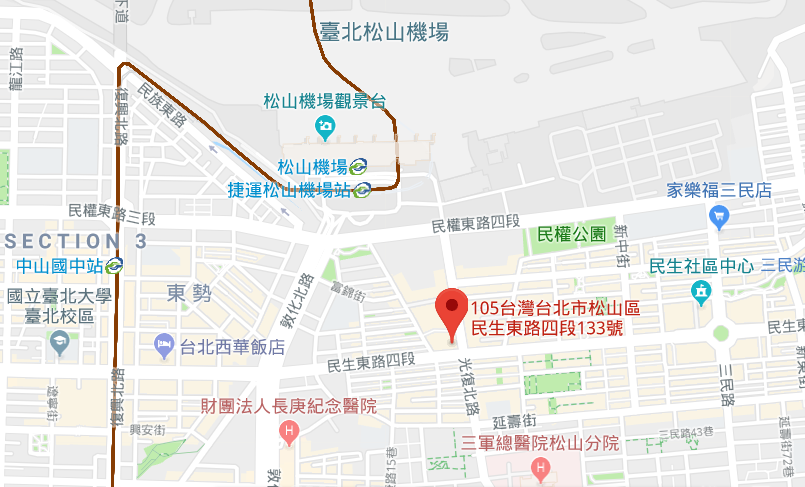 公車：搭乘台北市公車：棕1、12、225、248、262、262區、505、518、521、612、612區、63、672、905、905副、254、652，介壽國中站下車，步行一分鐘過光復北路即可到達。捷運：搭乘文湖線至中山國中站出站後，搭乘225、63、棕1，或至松山機場站出站後，約步行10分鐘即可抵達。停車：本大樓後方設有立體停車場，須持悠遊卡進場，每小時三十元。[TAICS TC1#18.1工作會議通知][TAICS TC1#18.1工作會議通知][TAICS TC1#18.1工作會議通知][TAICS TC1#18.1工作會議通知][TAICS TC1#18.1工作會議通知]Date:  2019/06/14Designator: TAICS TC01-19-0040-01-00Date:  2019/06/14Designator: TAICS TC01-19-0040-01-00Date:  2019/06/14Designator: TAICS TC01-19-0040-01-00Date:  2019/06/14Designator: TAICS TC01-19-0040-01-00Date:  2019/06/14Designator: TAICS TC01-19-0040-01-00Author(s):Author(s):Author(s):Author(s):Author(s):NameAffiliationAddressPhoneemail王竣彥TC1秘書新竹縣竹東鎮中興路四段195號ChunYen@itri.org.tw陳薇安工業技術研究院新竹縣竹東鎮中興路四段195號itri527823@itri.org.twTimeTopicsHost9:30-10:00Registration10:00-12:00TC1#18.1 meeting1   Opening the TC1#18.1 meetingTC1 Vice Chair Pang-An Ting10:00-12:00TC1#18.1 meeting2   GeneralTC1 Vice Chair Pang-An Ting10:00-12:00TC1#18.1 meeting2.1   Approval of TC1#18 .1 agendaTC1 Vice Chair Pang-An Ting10:00-12:00TC1#18.1 meeting2.2   Approval of the TC1#18 meeting minutesTC1 Vice Chair Pang-An Ting10:00-12:00TC1#18.1 meeting3   Status report of radio access technology WGTC1 Vice Chair Pang-An Ting10:00-12:00TC1#18.1 meeting4   Approval of new study item proposalTC1 Vice Chair Pang-An Ting10:00-12:00TC1#18.1 meeting5   Any other businessTC1 Vice Chair Pang-An Ting10:00-12:00TC1#18.1 meeting6  Closing of the meetingTC1 Vice Chair Pang-An Ting